Chinese leisure activities and seasons task boardExplore the activities on the task board to explore the language you have learned in action and to deepen your understanding of Chinese leisure activities and seasons. Complete all the boxes highlighted in blue with an asterisk (*). The white boxes are optional.© State of New South Wales (Department of Education), 2023The copyright material published in this resource is subject to the Copyright Act 1968 (Cth) and is owned by the NSW Department of Education or, where indicated, by a party other than the NSW Department of Education (third-party material).Copyright material available in this resource and owned by the NSW Department of Education is licensed under a Creative Commons Attribution 4.0 International (CC BY 4.0) license.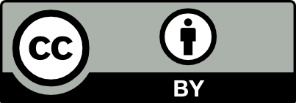 This license allows you to share and adapt the material for any purpose, even commercially.Attribution should be given to © State of New South Wales (Department of Education), 2023.Material in this resource not available under a Creative Commons license:the NSW Department of Education logo, other logos and trademark-protected materialmaterial owned by a third party that has been reproduced with permission. You will need to obtain permission from the third party to reuse its material.Links to third-party material and websitesPlease note that the provided (reading/viewing material/list/links/texts) are a suggestion only and implies no endorsement, by the New South Wales Department of Education, of any author, publisher, or book title. School principals and teachers are best placed to assess the suitability of resources that would complement the curriculum and reflect the needs and interests of their students.If you use the links provided in this document to access a third-party's website, you acknowledge that the terms of use, including licence terms set out on the third-party's website apply to the use which may be made of the materials on that third-party website or where permitted by the Copyright Act 1968 (Cth). The department accepts no responsibility for content on third-party websites.*Access the digital story Chinese Conversation for beginners: Season & Weather (7:37) video.Use the pictures and language you know (and a dictionary, if needed) to work out the meaning of the story.(Optional) access the movie trailer Deep Sea (1:25) video. Identify different weather conditions in the video and write the words for them in Chinese. Write a message to invite a friend to watch the movie with you, giving a reason why. *Access the I Am What I Am (1:30) movie trailer video. Identify and write down words for verbs and weather to describe things in the trailer. Write a sentence in Chinese to say if you think you would like to watch the movie, with a reason of why or why not.(Optional) access the Chinese school principal teachers students shuffle dance during break (1:03) video. Write a sentence in Chinese saying what the students are doing and why this is good for them using Chinese you have learned during this unit. (Optional) access the Book of Seasons (3:25) video. Use the pictures and language you know (and a dictionary, if needed) to work out the meaning of the story. (Optional) access Mulan – I’ll Make a Man Out of You Chinese Mandarin (3:31) song video with lyrics. In Chinese, identify activities, adjectives and weather terms from the unit that could be used to describe scenes in this video. Then answer the question 你喜欢唱歌吗？, saying why or why not. *Access the 我爱春天 (8:38) video and use the structures from the video to write about your favourite season. Share your story with your teacher or a classmate.(Optional) access the Festive China: 24 Solar Terms (4:19) video to learn about the influence of the seasons on Chinese life and culture. List 5 interesting facts from the video in English.*Access the digital story The Seasons (3:13) video.Use the pictures and language you know (and a dictionary, if needed) to work out the meaning of the story.